 РФАДМИНИСТРАЦИЯ ЗАПАДНОДВИНСКОГО МУНИЦИПАЛЬНОГО ОКРУГАТВЕРСКОЙ ОБЛАСТИРАСПОРЯЖЕНИЕ      14.11.2022 г.                             г. Западная Двина                                              № 915О назначении публичных слушаний        В соответствии с частью 3 статьи 28 Федерального закона от 06.10.2003 № 131-ФЗ «Об общих принципах организации местного самоуправления в Российской Федерации», Положением о порядке организации и проведения публичных  слушаний в Западнодвинском муниципальном округе Тверской области, утвержденным решением Думы Западнодвинского муниципального округа от 21.09.2020 г. №14, 1. Назначить и провести публичные слушания по проекту решения Думы Западнодвинского муниципального округа Тверской области «О бюджете  муниципального образования Западнодвинский муниципальный округ Тверской области на 2023 год и плановый период 2024 и 2025 годов» на 15.12.2022 года в 15 час. 00 мин., место проведения: зал заседаний администрации округа по адресу: Тверская обл., г.Западная Двина, ул. Кирова д.10.2. Возложить подготовку и проведение публичных слушаний на Финансовый отдел администрации Западнодвинского муниципального округа.3. С целью заблаговременного  ознакомления жителей Западнодвинского муниципального округа с проектом решения Думы  Западнодвинского муниципального округа Тверской области «О бюджете  муниципального образования Западнодвинский муниципальный округ Тверской области на 2023 год и плановый период 2024 и 2025 годов»  разместить указанный проект на официальном сайте Западнодвинского муниципального округа в информационно-коммуникационной сети Интернет, а также опубликовать в районной газете «Авангард» в срок до 18.11.2022 г.Глава Западнодвинского муниципального округа 		О.А. Голубева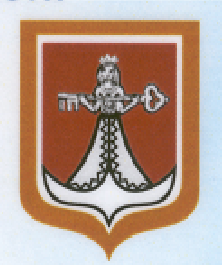 